T58 New Scout Tip: What & How to Pack for BackpackingApril 2021First off, a quick review of the Scout Motto: Be Prepared. It means just that. It does not mean bring everything you can think of and it does not mean hope your friend is prepared. There are               many packing lists out there to consult, but below is a basic place to start.Pack weight and fit are the key facets when it comes to backpacking. Youth typically grow rapidly during their years in scouting, so getting a pack that has room for vertical growth is important. While internal frame packs are more prevalent now, external frame packs are a valid choice and may offer a better fit. REI is a great resource, and they rent packs (and other gear) which may be a great option when getting started.Try not to overpack, as that just adds unnecessary weight. Light/ultralight weight tents are expensive, but there are really good options in the 3–4 pound range. Do not pack the standard   car camping 4-person tent…they are way too heavy to carry. Regarding clothing, you may have  heard the phrase “cotton kills.” When cotton gets wet (from rain or perspiration) it holds moisture, conducts heat away from the body, and can cause chaffing. Stick to naturally wicking   materials (e.g. merino wool) or synthetics (e.g. polyester) and do not over pack. An extra pair of socks should be the only “extra”.Do not feel like you need to go out and spend $2,000+ to get the ‘best’ and lightest backpacking gear. Less expensive gear works just as well and packing the right gear vs. too much gear will solve many pack weight issues. Finally, ASK ANY QUESTIONS of others as backpacking can seem overwhelming but it is a really fun and unique way to experience nature.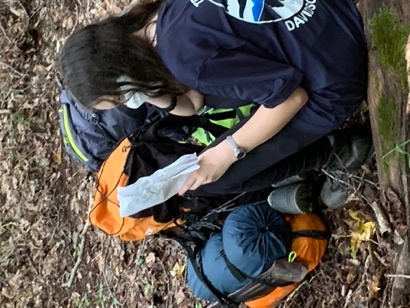 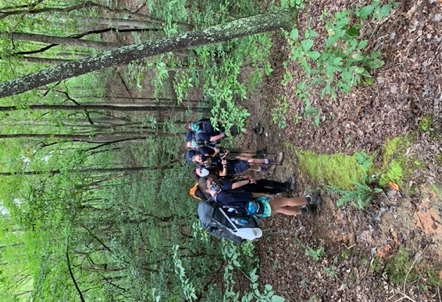 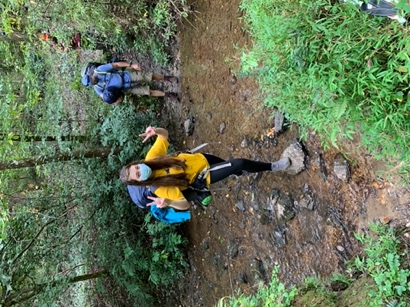 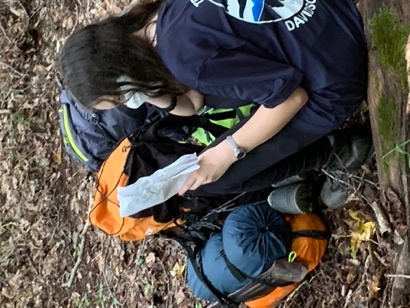 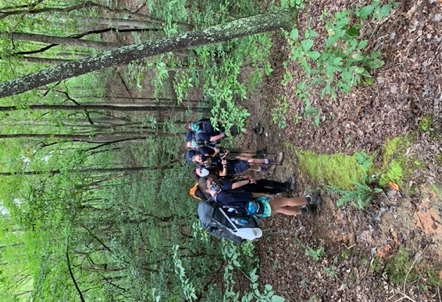 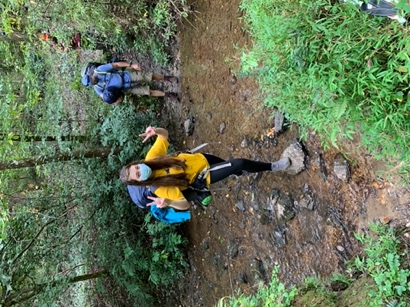 Clothing<60° Temp ClothingOther GearO Hiking Boots (Water Proof)O Long Underwear SetO PackO 2 Pairs of Wool SocksO Lightweight Fleece JacketO Nalgene Water BottleO 1or 2 Pair Sock LinersO Heavy Fleece or Down JacketO Mess Kit (Including Utensils)O 1 Pair Hiking Shorts/PantsO Fleece PantsO Headlamp & FlashlightO Rain pantsO Wool or Fleece CapO Pocket Knife (w/ Totin' Chip)O 2 Pair Synthetic Underwear O Wool or Synthetic GlovesO Handbook (in Ziploc/Case)O Class B ShirtO Camp Chair/Sitting PadO 1 Wicking T-Shirts Sleeping GearO Camp ShoesO Rain Jacket w/Hood O Scout Uniform CapO Sleeping Bag (+20°)O Waterproof Stuff BagO Toothbrush & ToothpasteO Other Toiletries (no deodorant)O Sleeping PadO Medicine & InstructionsO Tent (w/ Footprint/Ground Cloth)O Poop Kit (trowel, TP, hand sanitizer)